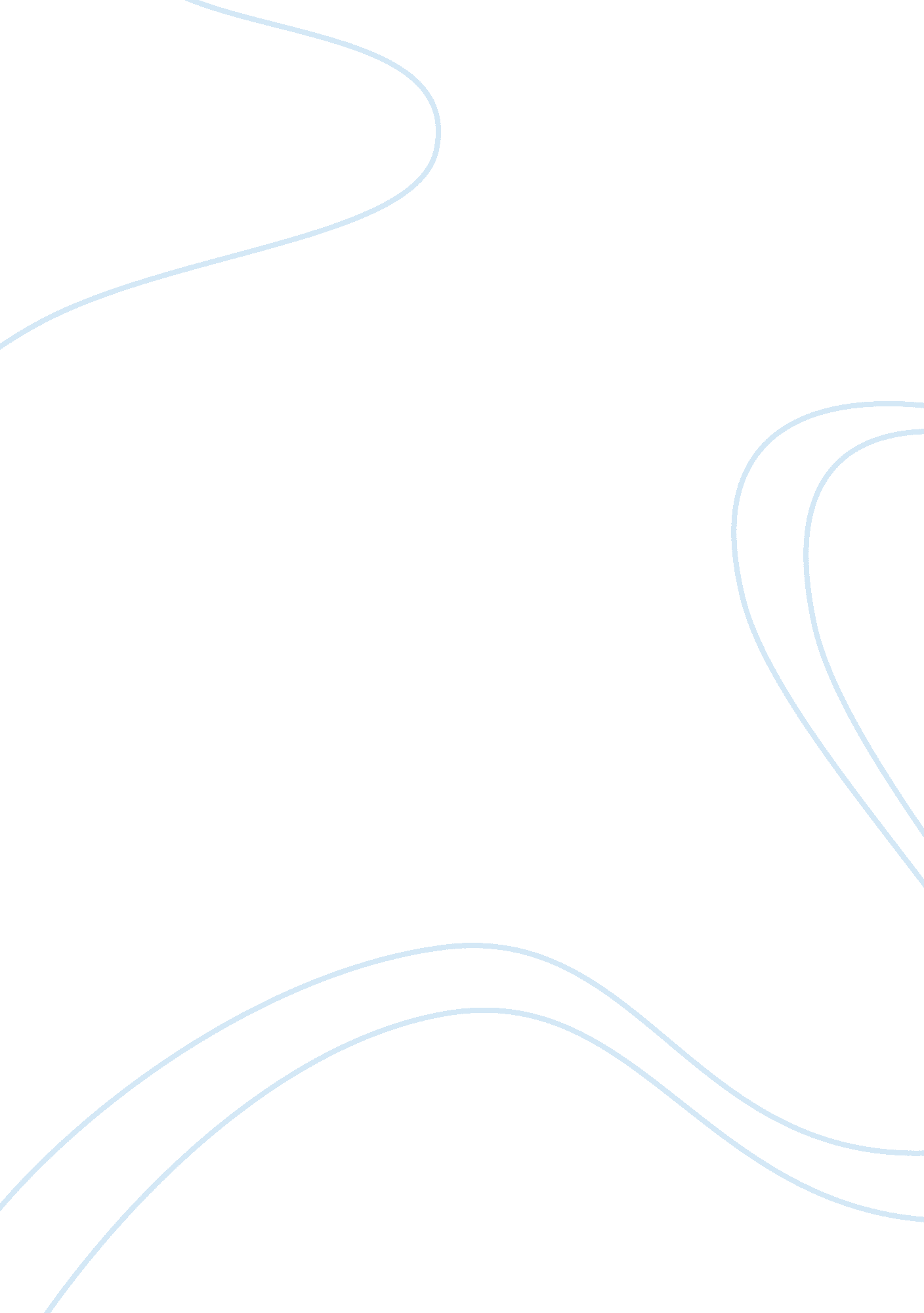 BullyingPsychology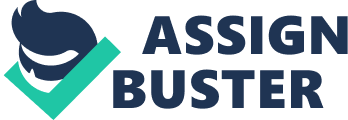 Bullying Bullying is a practice that is void of elements of equality as well as free choice in a given social environment. Itis a social event in not only classroom, but also playground. Bullying often takes place in an environment that connects people socially such as schools. The victims of bullying are often unpopular children in a given school. In some cases, aggressive boys also harass girls. Intervention of such practices takes place either in class meetings or bully courts. Teachers can try to solve the bullying problem by informing the bullies about the rules of the school and classroom. The meeting in classroom also helps a teacher to build relationship between the perpetrator and the victim of bullying. Extreme bullying cases are handled in bully courts. The essence of holding meetings in class over bullying case as well as having bullying courts is to remind the bullies about specific behaviors they need to portray. In relation to class meetings and bully courts, ecological model identifies environmental factors as well as influences that interrelate and impact an individual’s behavior. Just like to class meetings and bully courts, ecological model is concerned with the behavior of an individual (Ecological Model, 2013). Just like ecological model, the social cognitive theory also puts emphasis on the social behavior that is also linked to bullying practices in school environment. Social cognitive theory is applied mainly by persons wanting to understand classroom motivation and achievement (Benzon, Denler & Wolters, 2014). One assumption derived from this model is that personal, behavioral as well as environmental factors interact with each other. That is, a person portraying a certain behavior is as a result of the factors within the school setting. Thus, it is apparent that class meetings & bully courts align with ecological model and Social-cognitive model. 
References 
Benzon, M., Denler, H. & Wolters, C. (2014). Social Cognitive Theory. Retrieved from http://www. education. com/reference/article/social-cognitive-theory/ 
Ecological Model. (2013). Retrieved from http://www. acha. org/healthycampus/ecological_model. cfm 